RU, EN AVANT !Formation à la représentation des usagersCette formation initiale de 2 jours vise à améliorer vos capacités d’action, à mieux appréhender : votre mandat, ce à quoi vous vous engagez, ce qu’il faut savoir faire pour être efficace et vous permettre de jouer pleinement votre rôle. C’est aussi un lieu de rencontre et d’échanges entre RU de différentes associations, qui démarrent un parcours de formation.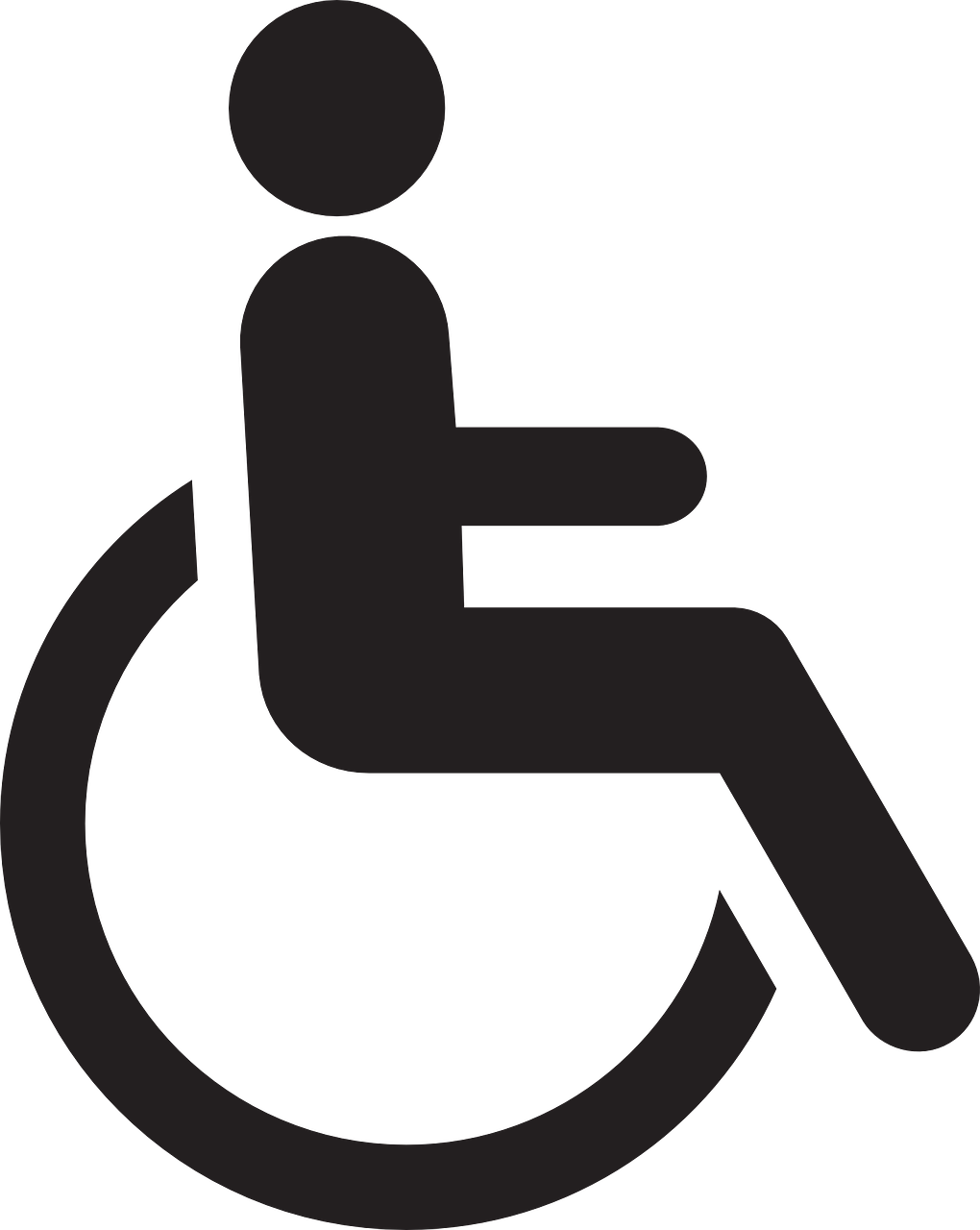 Objectifs de la formation (conforme au cahier des charges du Ministère des affaires sociales et de la santé, mars 2016) Se positionner comme représentant des usagers Mobiliser les fondamentaux de la démocratie en santé (notamment les principes, les valeurs, les droits) Elaborer et défendre une position d'usagers, dans une approche transversaleContenu de la formation Les grands principes défendus par les RU ; la démocratie en santéLes principales instances de la représentation et la place du RU Des principes à la pratique :les principales situations rencontrées travailler en commun énoncer un avisLes outils et ressources du RU Les points de vigilance du RULes compétences clés du RUMéthodes pédagogiquesJeu de plateau pédagogique avec questions ouvertes, études de cas, auto-évaluationEchanges d’expériences Apports théoriquesSupports fournis : mallette du RU constituant une base documentaire et un carnet de route.RU, EN AVANT !BULLETIN D’INSCRIPTION A LA FORMATION DU 5 et 6 novembre 2020La date limite de réponse est fixée au 22/10/2020Merci de renvoyer ce bulletin à France Assos Santé Ile-de-France (URAASS Ile-de-France)Par courrier à l’adresse suivante : 28 boulevard Pereire 75017 ParisOu (de préférence) par mail : formation-idf@france-assos-sante.orgPour toute question vous pouvez nous contacter au 01 43 29 92 38 Nous attendons que le seuil minimal de 10 inscrits soit atteint avant de vous confirmer la formation par mail. Le nombre de places est limité à 14 participants par formation.Pour rappel, dans le cadre de la RGPD – règlement n° 2016/679 vous disposez d’un droit de modification ou de suppression de vos données personnelles, n’hésitez pas à en informer France Assos Santé Ile-de-France : ile-de-france@france-assos-sante.org.Merci de remplir lisiblement TOUS les champs de ce bulletin d‘inscriptionCoordonnéesNom  							 Prénom 					Association membre de France Assos Santé :  		 					Région : 												Fonction dans l’association (salarié, bénévole, élu…) : 						Votre adresse :																								Votre téléphone : __.__.__.__.__.	Votre E-mail : ______________@______________Hébergement :NON		OUI		Pour la nuit du __ au __= ___nuitsMerci de prendre en compte mon handicap pour la réservation d’une chambre d’hôtelL’hébergement peut être pris en charge pour la nuit précédant le premier jour de la formation, lorsque celle-ci commence tôt le matin et que l’éloignement de votre lieu de résidence vous oblige à arriver la veille.Votre parcours de RU Instances/commissions/comités où vous représentez les usagers actuellement (plusieurs réponses possibles) : □ Commission des usagers (CDU)□ Conseil de Surveillance (CS) d’établissement de santé public ou conseil d’administration (CA) d’établissement de santé □ Conseil territorial de santé (CTS)□ Conférence régionale de la santé et de l’autonomie (CRSA) □ Commission départementale des soins psychiatriques (CDSP)□ Conseil de Surveillance de l’agence régionale de la santé (ARS)□ Commission de conciliation et d’indemnisation (CCI)□ Comité de protection des personnes (CPP) □ Conseil de la CPAM □ Autre (préciser) : 		Nom(s) et coordonnées de(s) l’établissement(s) où vous siégez / date de nomination :Votre parcours de formation Est-ce la première formation de France Assos Santé que vous suivez ?	 OUI		 NON => Si NON, à quelle formation avez-vous déjà participé ?□ Défendre les droits des usagers □ RU et le système de santé□ RU en Commission des usagers (CDU)□ Analyser les plaintes et réclamations en Commission des usagers□ Le rapport annuel de la Commission des usagers□ Prendre la parole en réunion□ Les plaintes des usagers : les recours juridiques□ Autre (précisez) : ___________________________________________________De petites questions pour préparer votre venue en formation…Indiquez, parmi les instances ci-dessous, celles dont vous aviez entendu parler avant de prendre connaissance de ce bulletin d’inscription □ Commission des usagers (CDU)□ Conseil de Surveillance d’établissement de santé public ou conseil d’administration d’établissement de santé □ Conseil territorial de santé (CTS)□ Conférence régionale de la santé et de l’autonomie (CRSA) □ Commission départementale des soins psychiatriques (CDSP)□ Conseil de Surveillance de l’agence régionale de la santé (ARS)□ Commission de conciliation et d’indemnisation (CCI)□ Comité de protection des personnes (CPP) □ Conseil de la CPAM □ Autre (préciser) : 		Pour vous, quels sont les grands principes que le représentant des usagers doit défendre ? Citez ceux qui vous viennent à l’esprit spontanément______________________________________________________________________________________________________________________________________________________________Pour vous, selon votre expérience, à quoi doit faire attention un représentant des usagers  ? (quels sont les points sur lesquels le RU doit être très vigilant ?)______________________________________________________________________________________________________________________________________________________________Un agrément d’association en santé c’est (une seule réponse possible) :□ des critères précis donnant le droit légalement à une association d’avoir des représentants des usagers □ l’autorisation pour les RU d’intervenir dans les établissements de santéLa principale chose que vous souhaiteriez avoir appris à la fin de cette formation :_______________________________________________________________________________Autres commentaires :______________________________________________________________________________________________________________________________________________________________Merci d’avoir rempli ce questionnaire. Il permettra au formateur de mieux ajuster son intervention à vos profils et questionnements. Il facilitera le remboursement de vos frais.NomCoordonnéesDate de dernière nomination